EARP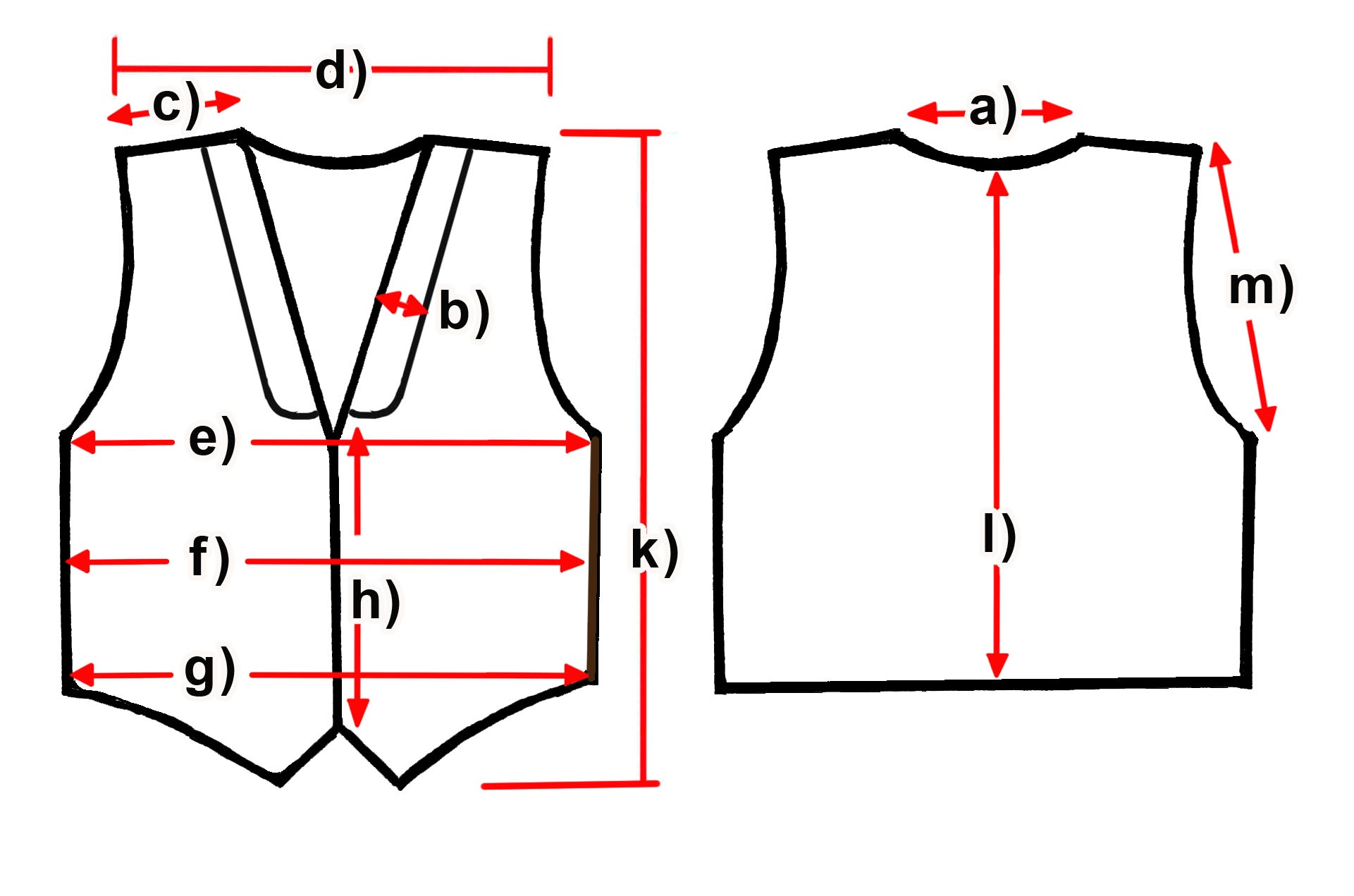 Maße (cm)SMLXLXXL3XLa) Halsausschnitt1718,5192020,521,5b) Kragenbreite77777,57,5c) Schulter131414141414d) Schultern gesamt40,54243,545,546,548e) Brust49,55457,5616568,5f) Taille48,5545760,56568g) Saum48,55558626669h) Knopfleistek) Länge vorne57,557,559,56162,564,5l)  Länge hinten5758,560,5626264,5m) Armloch2223,524,5262728,5